§7507.  Maine Climate Corps ProgramThe Maine Climate Corps Program, referred to in this section as “the program,” is established within the commission to provide grants, technical assistance and training to community service corps programs with the mission of responding to the impacts of climate change. Eligible community service corps programs under the program must be designed to:  [PL 2021, c. 728, §3 (NEW).]1.  Direct service projects.  Conduct evidence-based direct service projects developed through community collaboration, including collaboration with indigenous communities, that address principles of equity, justice and accessibility;[PL 2021, c. 728, §3 (NEW).]2.  Climate impacts.  Address through measurable performance one or more of the following areas: transportation, energy, housing, the State’s coastal zone as defined under the United States Department of Commerce, National Oceanic and Atmospheric Administration’s coastal zone management program, public health, land and fresh water preservation, community resilience and climate-related education;[PL 2021, c. 728, §3 (NEW).]3.  Disproportionately affected communities; representation.  Prioritize assistance to disproportionately affected communities and ensure that individuals in service positions represent the economic and demographic diversity of communities, including persons who are historically marginalized; and[PL 2021, c. 728, §3 (NEW).]4.  Additional standards.  Meet additional program standards, including, but not limited to, requirements to:A.  Enroll individuals for set terms in service positions;  [PL 2021, c. 728, §3 (NEW).]B.  Provide individuals in full-time service positions with stipends, health insurance, liability insurance and accidental death or dismemberment insurance;  [PL 2021, c. 728, §3 (NEW).]C.  Provide individuals in service positions with training, education and service experiences that further employability or career preparation; and  [PL 2021, c. 728, §3 (NEW).]D.  Meet any other standards set by the commission or nationally for similar programs.  [PL 2021, c. 728, §3 (NEW).][PL 2021, c. 728, §3 (NEW).]SECTION HISTORYPL 2021, c. 728, §3 (NEW). The State of Maine claims a copyright in its codified statutes. If you intend to republish this material, we require that you include the following disclaimer in your publication:All copyrights and other rights to statutory text are reserved by the State of Maine. The text included in this publication reflects changes made through the First Regular Session and the First Special Session of the131st Maine Legislature and is current through November 1, 2023
                    . The text is subject to change without notice. It is a version that has not been officially certified by the Secretary of State. Refer to the Maine Revised Statutes Annotated and supplements for certified text.
                The Office of the Revisor of Statutes also requests that you send us one copy of any statutory publication you may produce. Our goal is not to restrict publishing activity, but to keep track of who is publishing what, to identify any needless duplication and to preserve the State's copyright rights.PLEASE NOTE: The Revisor's Office cannot perform research for or provide legal advice or interpretation of Maine law to the public. If you need legal assistance, please contact a qualified attorney.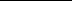 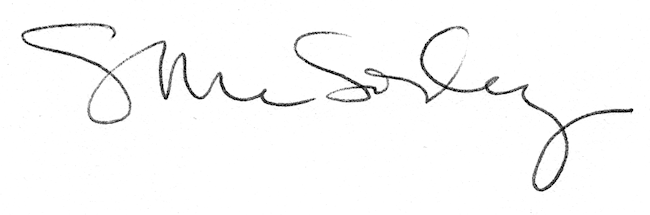 